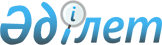 "2015-2017 жылдарға арналған қалалық бюджет туралы" Кентау қалалық мәслихатының 2014 жылғы 19 желтоқсандағы № 209 шешіміне өзгерістер енгізу туралы
					
			Күшін жойған
			
			
		
					Оңтүстік Қазақстан облысы Кентау қалалық мәслихатының 2015 жылғы 16 шілдедегі № 240 шешімі. Оңтүстік Қазақстан облысының Әділет департаментінде 2015 жылғы 17 шілдеде № 3246 болып тіркелді. Қолданылу мерзімінің аяқталуына байланысты күші жойылды - (Оңтүстік Қазақстан облысы Кентау қалалық мәслихатының 2016 жылғы 15 қаңтардағы № 06-13/11 хатымен)      Ескерту. Қолданылу мерзімінің аяқталуына байланысты күші жойылды - (Оңтүстік Қазақстан облысы Кентау қалалық мәслихатының 15.01.2016 № 06-13/11 хатымен).

      Қазақстан Республикасының 2008 жылғы 4 желтоқсандағы Бюджет кодексінің 109-бабының 5-тармағына, «Қазақстан Республикасындағы жергілікті мемлекеттік басқару және өзін-өзі басқару туралы» 2001 жылғы 23 қаңтардағы Заңының 6-бабы 1-тармағының 1) тармақшасына және Оңтүстік Қазақстан облыстық мәслихатының 2015 жылғы 10 шілдедегі № 39/326-V «2015-2017 жылдарға арналған облыстық бюджет туралы» Оңтүстік Қазақстан облыстық мәслихатының 2014 жылғы 11 желтоқсандағы № 34/258-V шешіміне өзгерістер мен толықтыру енгізу туралы» Нормативтік құқықтық актілерді мемлекеттік тіркеу тізілімінде № 3236 тіркелген шешіміне сәйкес, Кентау қалалық мәслихаты ШЕШІМ ҚАБЫЛДАДЫ:



      1. Кентау қалалық мәслихатының 2014 жылғы 19 желтоқсандағы № 209 «2015-2017 жылдарға арналған қалалық бюджет туралы» (Нормативтік құқықтық актілерді мемлекеттік тіркеу тізілімінде 2930 нөмірімен тіркелген, 2015 жылғы 10 қаңтардағы «Кентау шұғыласы» газетінде жарияланған) шешіміне келесі өзгерістер енгізілсін:



      1 тармақ мынадай редакцияда жазылсын:

      «1. Кентау қаласының 2015-2017 жылдарға арналған қалалық бюджеті тиісінше 1 және 2 қосымшаларға сәйкес, оның ішінде 2015 жылға келесі көлемде бекiтiлсiн:

      1) кiрiстер – 9 194 795 мың теңге, оның iшiнде:

      салықтық түсiмдер – 996 909 мың теңге;

      салықтық емес түсiмдер – 20 818 мың теңге;

      негізгі капиталды сатудан түсетін түсімдер – 40 459 мың теңге;

      трансферттер түсiмi – 8 136 609 мың теңге;

      2) шығындар – 9 265 774 мың теңге;

      3) таза бюджеттiк кредиттеу – 504 954 мың теңге, оның ішінде:

      бюджеттік кредиттер – 505 946 мың теңге;

      бюджеттік кредиттерді өтеу – 992 мың теңге;

      4) қаржы активтерімен операциялар бойынша сальдо – 0, оның ішінде:

      қаржы активтерін сатып алу – 0;

      мемлекеттің қаржы активтерін сатудан түсетін түсімдер – 0;

      5) бюджет тапшылығы – -575 933 мың теңге;

      6) бюджет тапшылығын қаржыландыру – 575 933 мың теңге, оның ішінде:

      қарыздар түсімі – 505 946 мың теңге;

      қарыздарды өтеу – 993 мың теңге;

      бюджет қаражатының пайдаланылатын қалдықтары – 70 980 мың теңге.».



      Көрсетілген шешімнің 1 және 6 қосымшалары осы шешімнің 1 және 2 қосымшаларына сәйкес жаңа редакцияда жазылсын.



      2. Осы шешім 2015 жылдың 1 қаңтарынан бастап қолданысқа енгізілсін.      Қалалық мәслихатының

      сессия төрағасы                            М.Күнпеисов      Қалалық мәслихат хатшысы                   К.Сырлыбаев

Кентау қалалық мәслихатының

2015 жылдың 16 шілдедегі № 240 шешіміне

1-қосымшаКентау қалалық мәслихатының

2014 жылдың 19 желтоқсандағы № 209 шешіміне

1-қосымша 2015 жылға арналған қалалық бюджет      

Кентау қалалық мәслихатының

2014 жылдың шілдедегі № 240 шешіміне

2-қосымшаКентау қалалық мәслихатының

2014 жылдың 19 желтоқсандағы № 209 шешіміне

6-қосымша 2015 жылға арналған ауылдық округтердің жергілікті бюджеттік бағдарламаларының тізбесі      
					© 2012. Қазақстан Республикасы Әділет министрлігінің «Қазақстан Республикасының Заңнама және құқықтық ақпарат институты» ШЖҚ РМК
				СанатыСанатыСанатыАтауыСомасы, мың теңгеСыныбыСыныбыСыныбыСомасы, мың теңгеIшкi сыныбыIшкi сыныбыСомасы, мың теңге1231. Кірістер 9 194 7951Салықтық түсімдер996 90901Табыс салығы420 3242Жеке табыс салығы420 32403Әлеуметтiк салық350 8751Әлеуметтік салық350 87504Меншiкке салынатын салықтар167 9291Мүлiкке салынатын салықтар58 9693Жер салығы31 6954Көлiк құралдарына салынатын салық76 9845Бірыңғай жер салығы28105Тауарларға, жұмыстарға және қызметтерге салынатын iшкi салықтар43 4202Акциздер3 6693Табиғи және басқа ресурстарды пайдаланғаны үшiн түсетiн түсiмдер8 4914Кәсiпкерлiк және кәсiби қызметтi жүргiзгенi үшiн алынатын алымдар30 4995Ойын бизнесіне салық76107Басқа да салықтар2 5831Басқа да салықтар2 58308Заңдық мәнді іс-әрекеттерді жасағаны және (немесе) оған уәкілеттігі бар мемлекеттік органдар немесе лауазымды адамдар құжаттар бергені үшін алынатын міндетті төлемдер11 7781Мемлекеттік баж11 7782Салықтық емес түсiмдер20 81801Мемлекеттік меншіктен түсетін кірістер7 4841Мемлекеттік кәсіпорындардың таза кірісі бөлігінің түсімдері5105Мемлекет меншігіндегі мүлікті жалға беруден түсетін кірістер6 97406Басқа да салықтық емес түсiмдер13 3341Басқа да салықтық емес түсiмдер13 3343Негізгі капиталды сатудан түсетін түсімдер40 45903Жердi және материалдық емес активтердi сату40 4591Жерді сату40 4594Трансферттер түсімі8 136 60902Мемлекеттiк басқарудың жоғары тұрған органдарынан түсетiн трансферттер8 136 6092Облыстық бюджеттен түсетiн трансферттер8 136 609Функциональдық топФункциональдық топФункциональдық топФункциональдық топФункциональдық топСомасы, мың теңгеКіші функцияКіші функцияКіші функцияКіші функцияСомасы, мың теңгеБюджеттік бағдарлама әкімшісіБюджеттік бағдарлама әкімшісіБюджеттік бағдарлама әкімшісіСомасы, мың теңгеБағдарламаБағдарламаСомасы, мың теңгеАтауыСомасы, мың теңге2. Шығындар9 265 774 01Жалпы сипаттағы мемлекеттiк қызметтер 225 390 1Мемлекеттiк басқарудың жалпы функцияларын орындайтын өкiлдi, атқарушы және басқа органдар163 629 112Аудан (облыстық маңызы бар қала) мәслихатының аппараты14 693 001Аудан (облыстық маңызы бар қала) мәслихатының қызметін қамтамасыз ету жөніндегі қызметтер14 573 003Мемлекеттік органдардың күрделі шығыстары120 122Аудан (облыстық маңызы бар қала) әкімінің аппараты71 143 001Аудан (облыстық маңызы бар қала) әкімінің қызметін қамтамасыз ету жөніндегі қызметтер71 143 123Қаладағы аудан, аудандық маңызы бар қала, кент, ауыл (село), ауылдық (селолық) округ әкімінің аппараты77 793 001Қаладағы аудан, аудандық маңызы бар қаланың, кент, ауыл (село), ауылдық (селолық) округ әкімінің қызметін қамтамасыз ету жөніндегі қызметтер74 739 022Мемлекеттік органдардың күрделі шығыстары2 974 032Ведомстволық бағыныстағы мемлекеттік мекемелерінің және ұйымдарының күрделі шығыстары80 2Қаржылық қызмет1 068 459Ауданның (облыстық маңызы бар қаланың) экономика және қаржы бөлімі1 068 003Салық салу мақсатында мүлікті бағалауды жүргізу500010Жекешелендіру, коммуналдық меншікті басқару, жекешелендіруден кейінгі қызмет және осыған байланысты дауларды реттеу 5689Жалпы сипаттағы өзге де мемлекеттiк қызметтер60 693 458Ауданның (облыстық маңызы бар қаланың) тұрғын үй-коммуналдық шаруашылығы, жолаушылар көлігі және автомобиль жолдары бөлімі28 368 001Жергілікті деңгейде тұрғын үй-коммуналдық шаруашылығы, жолаушылар көлігі және автомобиль жолдары саласындағы мемлекеттік саясатты іске асыру жөніндегі қызметтер28 368 459Ауданның (облыстық маңызы бар қаланың) экономика және қаржы бөлімі32 325 001Ауданның (облыстық маңызы бар қаланың) экономикалық саясаттын қалыптастыру мен дамыту, мемлекеттік жоспарлау, бюджеттік атқару және коммуналдық меншігін басқару саласындағы мемлекеттік саясатты іске асыру жөніндегі қызметтер32 325 02Қорғаныс373 024 1Әскери мұқтаждар8 738 122Аудан (облыстық маңызы бар қала) әкімінің аппараты8 738 005Жалпыға бірдей әскери міндетті атқару шеңберіндегі іс-шаралар8 7382Төтенше жағдайлар жөнiндегi жұмыстарды ұйымдастыру364 286122Аудан (облыстық маңызы бар қала) әкімінің аппараты364 286006Аудан (облыстық маңызы бар қала) ауқымындағы төтенше жағдайлардың алдын алу және оларды жою363 851007Аудандық (қалалық) ауқымдағы дала өрттерінің, сондай-ақ мемлекеттік өртке қарсы қызмет органдары құрылмаған елдi мекендерде өрттердің алдын алу және оларды сөндіру жөніндегі іс-шаралар43503Қоғамдық тәртіп, қауіпсіздік, құқықтық, сот, қылмыстық-атқару қызметі15 052 9Қоғамдық тәртіп және қауіпсіздік саласындағы өзге де қызметтер15 052 458Ауданның (облыстық маңызы бар қаланың) тұрғын үй-коммуналдық шаруашылығы, жолаушылар көлігі және автомобиль жолдары бөлімі15 052 021Елдi мекендерде жол жүрісі қауiпсiздiгін қамтамасыз ету15 05204Бiлiм беру3 727 593 1Мектепке дейiнгi тәрбие және оқыту802 901 123Қаладағы аудан, аудандық маңызы бар қала, кент, ауыл (село), ауылдық (селолық) округ әкімінің аппараты137 994 004Мектепке дейінгі тәрбие ұйымдарының қызметін қамтамасыз ету98 882 041Мектепке дейінгі білім беру ұйымдарында мемлекеттік білім беру тапсырысын іске асыруға39 112 464Ауданның (облыстық маңызы бар қаланың) білім бөлімі664 907 009Мектепке дейінгі тәрбие ұйымдарының қызметін қамтамасыз ету204 646040Мектепке дейінгі білім беру ұйымдарында мемлекеттік білім беру тапсырысын іске асыруға460 2612Бастауыш, негізгі орта және жалпы орта білім беру2 402 138 123Қаладағы аудан, аудандық маңызы бар қала, кент, ауыл (село), ауылдық (селолық) округ әкімінің аппараты4 173 005Ауылдық (селолық) жерлерде балаларды мектепке дейін тегін алып баруды және кері алып келуді ұйымдастыру4 173 464Ауданның (облыстық маңызы бар қаланың) білім бөлімі2 397 965 003Жалпы білім беру2 296 125 006Балаларға қосымша білім беру 101 840 9Бiлiм беру саласындағы өзге де қызметтер522 554464Ауданның (облыстық маңызы бар қаланың) білім бөлімі211 790001Жергілікті деңгейде білім беру саласындағы мемлекеттік саясатты іске асыру жөніндегі қызметтер10 803005Ауданның (облыстық маңызы бар қаланың) мемлекеттік білім беру мекемелер үшін оқулықтар мен оқу-әдiстемелiк кешендерді сатып алу және жеткізу76 071007Аудандық (қалалалық) ауқымдағы мектеп олимпиадаларын және мектептен тыс іс-шараларды өткiзу669015Жетім баланы (жетім балаларды) және ата-аналарының қамқорынсыз қалған баланы (балаларды) күтіп-ұстауға асыраушыларына ай сайынғы ақшалай қаражат төлемдері32 205022Жетім баланы (жетім балаларды) және ата-анасының қамқорлығынсыз қалған баланы (балаларды) асырап алғаны үшін Қазақстан азаматтарына біржолғы ақша қаражатын төлеуге арналған төлемдер2 230029Балалар мен жасөспірімдердің психикалық денсаулығын зерттеу және халыққа психологиялық-медициналық-педагогикалық консультациялық көмек көрсету19 339067Ведомстволық бағыныстағы мемлекеттік мекемелерінің және ұйымдарының күрделі шығыстары70 473467Ауданның (облыстық маңызы бар қаланың) құрылыс бөлімі310 764037Білім беру объектілерін салу және реконструкциялау310 76405Денсаулық сақтау98 9Денсаулық сақтау саласындағы өзге де қызметтер98 123Қаладағы аудан, аудандық маңызы бар қала, кент, ауыл (село), ауылдық (селолық) округ әкімінің аппараты98 002Ерекше жағдайларда сырқаты ауыр адамдарды дәрігерлік көмек көрсететін ең жақын денсаулық сақтау ұйымына жеткізуді ұйымдастыру9806Әлеуметтiк көмек және әлеуметтiк қамсыздандыру456 598 1Әлеуметтiк қамсыздандыру5 682 464Ауданның (облыстық маңызы бар қаланың) білім бөлімі5 682 30Патронат тәрбиешілерге берілген баланы (балаларды) асырап бағу 5 682 2Әлеуметтiк көмек416 270 123Қаладағы аудан, аудандық маңызы бар қала, кент, ауыл (село), ауылдық (селолық) округ әкімінің аппараты2 695 003Мұқтаж азаматтарға үйінде әлеуметтік көмек көрсету2 695 451Ауданның (облыстық маңызы бар қаланың) жұмыспен қамту және әлеуметтік бағдарламалар бөлімі411 972 002Еңбекпен қамту бағдарламасы27 872 004Ауылдық жерлерде тұратын денсаулық сақтау, білім беру, әлеуметтік қамтамасыз ету, мәдениет, спорт және ветеринар мамандарына отын сатып алуға Қазақстан Республикасының заңнамасына сәйкес әлеуметтік көмек көрсету7 684 005Мемлекеттік атаулы әлеуметтік көмек 1 482006Тұрғын үй көмегі22 861007Жергiлiктi өкiлеттi органдардың шешiмi бойынша мұқтаж азаматтардың жекелеген топтарына әлеуметтiк көмек11 824010Үйден тәрбиеленіп оқытылатын мүгедек балаларды материалдық қамтамасыз ету1 748014Мұқтаж азаматтарға үйде әлеуметтiк көмек көрсету32 217 01618 жасқа дейінгі балаларға мемлекеттік жәрдемақылар167 363 017Мүгедектерді оңалту жеке бағдарламасына сәйкес, мұқтаж мүгедектерді міндетті гигиеналық құралдармен және ымдау тілі мамандарының қызмет көрсетуін, жеке көмекшілермен қамтамасыз ету55 758 023Жұмыспен қамту орталықтарының қызметін қамтамасыз ету242 052Ұлы Отан соғысындағы Жеңістің жетпіс жылдығына арналған іс-шараларды өткізу82 921 464Ауданның (облыстық маңызы бар қаланың) білім бөлімі1 603 008Жергілікті өкілдік органдардың шешімі бойынша білім беру ұйымдарының күндізгі оқу нысанында білім алушылар мен тәрбиеленушілерді қоғамдық көлікте (таксиден басқа) жеңілдікпен жол жүру түрінде әлеуметтік қолдау 1 603 9Әлеуметтiк көмек және әлеуметтiк қамтамасыз ету салаларындағы өзге де қызметтер34 646 451Ауданның (облыстық маңызы бар қаланың) жұмыспен қамту және әлеуметтік бағдарламалар бөлімі34 646 001Жергілікті деңгейде халық үшін әлеуметтік бағдарламаларды жұмыспен қамтуды қамтамасыз етуді іске асыру саласындағы мемлекеттік саясатты іске асыру жөніндегі қызметтер 31 476 011Жәрдемақыларды және басқа да әлеуметтік төлемдерді есептеу, төлеу мен жеткізу бойынша қызметтерге ақы төлеу1 926021Мемлекеттік органның күрделі шығыстары 562050Мүгедектердің құқықтарын қамтамасыз ету және өмір сүру сапасын жақсарту жөніндегі іс-шаралар жоспарын іске асыру68207Тұрғын үй-коммуналдық шаруашылық1 260 168 1Тұрғын үй шаруашылығы1 011 710123Қаладағы аудан, аудандық маңызы бар қала, кент, ауыл (село), ауылдық (селолық) округ әкімінің аппараты1 126027Жұмыспен қамту-2020 бағдарламасы бойынша ауылдық елді мекендерді дамыту шеңберінде объектілерді жөндеу және абаттандыру1 126458Ауданның (облыстық маңызы бар қаланың) тұрғын үй-коммуналдық шаруашылығы, жолаушылар көлігі және автомобиль жолдары бөлімі26 482031Кондоминиум объектісіне техникалық паспорттар дайындау24 617 049Көп пәтерлі тұрғын үйлерде энергетикалық аудит жүргізу1 865 467Ауданның (облыстық маңызы бар қаланың) құрылыс бөлімі974 701 003Мемлекеттік коммуналдық тұрғын үй қорының тұрғын үй құрылысы және (немесе) сатып алу60 155 004Инженерлік коммуникациялық инфрақұрылымды жобалау, дамыту, жайластыру және (немесе) сатып алу 914 546 479Тұрғын үй инспекциясы бөлімі 9 401 001Жергілікті деңгейде тұрғын үй қоры саласындағы мемлекеттік саясатты іске асыру жөніндегі қызметтер9 401 2Коммуналдық шаруашылық65 239 123Қаладағы аудан, аудандық маңызы бар қала, кент, ауыл (село), ауылдық (селолық) округ әкімінің аппараты975 014Елді мекендерді сумен жабдықтауды ұйымдастыру975 458Ауданның (облыстық маңызы бар қаланың) тұрғын үй-коммуналдық шаруашылығы, жолаушылар көлігі және автомобиль жолдары бөлімі64 264 029Сумен жабдықтау және су бұру жүйелерін дамыту41 264 058Елді мекендердегі сумен жабдықтау және су бұру жүйелерін дамыту23 000 3Елді-мекендерді көркейту183 219123Қаладағы аудан, аудандық маңызы бар қала, кент, ауыл (село), ауылдық (селолық) округ әкімінің аппараты10 507 008Елді мекендерде көшелерді жарықтандыру3 570 009Елді мекендердің санитариясын қамтамасыз ету1 636 010Жерлеу орындарын күтіп-ұстау және туысы жоқ адамдарды жерлеу1 429 011Елді мекендерді абаттандыру мен көгалдандыру3 872 458Ауданның (облыстық маңызы бар қаланың) тұрғын үй-коммуналдық шаруашылығы, жолаушылар көлігі және автомобиль жолдары бөлімі172 712 015Елдi мекендердегі көшелердi жарықтандыру44 956016Елдi мекендердiң санитариясын қамтамасыз ету35 100017Жерлеу орындарын күтiп-ұстау және туысы жоқтарды жерлеу4 894018Елдi мекендердi абаттандыру және көгалдандыру87 76208Мәдениет, спорт, туризм және ақпараттық кеңістiк290 077 1Мәдениет саласындағы қызмет85 695 455Ауданның (облыстық маңызы бар қаланың) мәдениет және тілдерді дамыту бөлімі31 759 003Мәдени-демалыс жұмысын қолдау31 759467Ауданның (облыстық маңызы бар қаланың) құрылыс бөлімі53 936011Мәдениет объектілерін дамыту53 9362Спорт95 748 465Ауданның (облыстық маңызы бар қаланың) Дене шынықтыру және спорт бөлімі92 197 001Жергілікті деңгейде дене шынықтыру және спорт саласындағы мемлекеттік саясатты іске асыру жөніндегі қызметтер7 317 005Ұлттық және бұқаралық спорт түрлерін дамыту78 411 006Аудандық (облыстық маңызы бар қалалық) деңгейде спорттық жарыстар өткiзу1 395007Әртүрлi спорт түрлерi бойынша аудан (облыстық маңызы бар қала) құрама командаларының мүшелерiн дайындау және олардың облыстық спорт жарыстарына қатысуы5 074467Ауданның (облыстық маңызы бар қаланың) құрылыс бөлімі3 551008Cпорт және туризм объектілерін дамыту 3 5513Ақпараттық кеңiстiк44 205 455Ауданның (облыстық маңызы бар қаланың) мәдениет және тілдерді дамыту бөлімі35 647 006Аудандық (қалалық) кiтапханалардың жұмыс iстеуi30 201007Мемлекеттік тілді және Қазақстан халықтарының басқа да тілдерін дамыту5 446456Ауданның (облыстық маңызы бар қаланың) ішкі саясат бөлімі8 558 002Мемлекеттік ақпараттық саясат жүргізу жөніндегі қызметтер8 558 9Мәдениет, спорт, туризм және ақпараттық кеңiстiктi ұйымдастыру жөнiндегi өзге де қызметтер64 429 455Ауданның (облыстық маңызы бар қаланың) мәдениет және тілдерді дамыту бөлімі44 039 001Жергілікті деңгейде тілдерді және мәдениетті дамыту саласындағы мемлекеттік саясатты іске асыру жөніндегі қызметтер8 139 032Ведомстволық бағыныстағы мемлекеттік мекемелерінің және ұйымдарының күрделі шығыстары35 900 456Ауданның (облыстық маңызы бар қаланың) ішкі саясат бөлімі20 390 001Жергiлiктi деңгейде ақпарат, мемлекеттiлiктi нығайту және азаматтардың әлеуметтiк сенiмдiлiгiн қалыптастыру саласында мемлекеттiк саясатты iске асыру жөнiндегi қызметтер11 175 003Жастар саясаты саласында іс-шараларды іске асыру8 965006Мемлекеттік органның күрделі шығыстары120032Ведомстволық бағыныстағы мемлекеттік мекемелерінің және ұйымдарының күрделі шығыстары13009Отын-энергетикалық кешенi және жер қойнауын пайдалану1 018 0209Отын-энергетика кешені және жер қойнауын пайдалану саласындағы өзге де қызметтер1 018 020458Ауданның (облыстық маңызы бар қаланың) тұрғын үй-коммуналдық шаруашылығы, жолаушылар көлігі және автомобиль жолдары бөлімі1 018 020019Жылу-энергетикалық жүйені дамыту18 020036Газ тасымалдау жүйесін дамыту 1 000 00010Ауыл, су, орман, балық шаруашылығы, ерекше қорғалатын табиғи аумақтар, қоршаған ортаны және жануарлар дүниесін қорғау, жер қатынастары68 136 1Ауыл шаруашылығы47 229 459Ауданның (облыстық маңызы бар қаланың) экономика және қаржы бөлімі896 099Мамандарды әлеуметтік қолдау шараларын іске асыруға берілетін бюджеттік кредиттер896 473Ауданның (облыстық маңызы бар қаланың) ветеринария бөлімі29 402 001Жергілікті деңгейде ветеринария саласындағы мемлекеттік саясатты іске асыру жөніндегі қызметтер15 676 005Мал көмінділерінің (биотермиялық шұңқырлардың) жұмыс істеуін қамтамасыз ету1031006Ауру жануарларды санитарлық союды ұйымдастыру593 007Қаңғыбас иттер мен мысықтарды аулауды және жоюды ұйымдастыру2208008Алып қойылатын және жойылатын ауру жануарлардың, жануарлардан алынатын өнімдер мен шикізаттың құнын иелеріне өтеу3 686 009Жануарлардың энзоотиялық аурулары бойынша ветеринариялық іс-шараларды жүргізу5 583 010Ауыл шаруашылығы жануарларын сәйкестендіру жөніндегі іс-шараларды өткізу625 477Ауданның (облыстық маңызы бар қаланың) ауыл шаруашылығы мен жер қатынастары бөлімі16 931 001Жергілікті деңгейде ауыл шаруашылығы және жер қатынастары саласындағы мемлекеттік саясатты іске асыру жөніндегі қызметтер16 801 003Мемлекеттік органның күрделі шығыстары130 6Жер қатынастары3 441 477Ауданның (облыстық маңызы бар қаланың) ауыл шаруашылығы мен жер қатынастары бөлімі3 441 008Ауыл шаруашылығы алқаптарын бiр түрден екiншiсiне ауыстыру жөнiндегi жұмыстар169 009Елдi мекендердi жерге және шаруашылық жағынан орналастыру852 011Аудандардың, облыстық маңызы бар, аудандық маңызы бар қалалардың, кенттердiң, ауылдардың, ауылдық округтердiң шекарасын белгiлеу кезiнде жүргiзiлетiн жерге орналастыру2 420 9Ауыл, су, орман, балық шаруашылығы және қоршаған ортаны қорғау мен жер қатынастары саласындағы өзге де қызметтер17 466 473Ауданның (облыстық маңызы бар қаланың) ветеринария бөлімі17 466 011Эпизоотияға қарсы іс-шаралар жүргізу17 466 11Өнеркәсіп, сәулет, қала құрылысы және құрылыс қызметі23 914 2Сәулет, қала құрылысы және құрылыс қызметі23 914 467Ауданның (облыстық маңызы бар қаланың) құрылыс бөлімі11 515 001Жергілікті деңгейде құрылыс саласындағы мемлекеттік саясатты іске асыру жөніндегі қызметтер11 515 468Ауданның (облыстық маңызы бар қаланың) сәулет және қала құрылысы бөлімі12 399 001Жергілікті деңгейде сәулет және қала құрылысы саласындағы мемлекеттік саясатты іске асыру жөніндегі қызметтер9 720 003Ауданның қала құрылысы даму аумағын және елді мекендердің бас жоспарлары схемаларын әзірлеу2 679 12Көлiк және коммуникация233 152 1Автомобиль көлiгi233 152 123Қаладағы аудан, аудандық маңызы бар қала, кент, ауыл (село), ауылдық (селолық) округ әкімінің аппараты15 302 013Аудандық маңызы бар қалаларда, кенттерде, ауылдарда (селоларда), ауылдық (селолық) округтерде автомобиль жолдарының жұмыс істеуін қамтамасыз ету15 302 458Ауданның (облыстық маңызы бар қаланың) тұрғын үй-коммуналдық шаруашылығы, жолаушылар көлігі және автомобиль жолдары бөлімі217 850 023Автомобиль жолдарының жұмыс істеуін қамтамасыз ету217 85013Басқалар1 432 655 3Кәсiпкерлiк қызметтi қолдау және бәсекелестікті қорғау14 086 469Ауданның (облыстық маңызы бар қаланың) кәсіпкерлік бөлімі14 086 001Жергілікті деңгейде кәсіпкерлік пен өнеркәсіпті дамыту саласындағы мемлекеттік саясатты іске асыру жөніндегі қызметтер13 936 004Мемлекеттік органның күрделі шығыстары150 9Басқалар1 418 569 123Қаладағы аудан, аудандық маңызы бар қала, кент, ауыл (село), ауылдық (селолық) округ әкімінің аппараты24 490040«Өңірлерді дамыту» Бағдарламасы шеңберінде өңірлерді экономикалық дамытуға жәрдемдесу бойынша шараларды іске асыру24 490458Ауданның (облыстық маңызы бар қаланың) тұрғын үй-коммуналдық шаруашылығы, жолаушылар көлігі және автомобиль жолдары бөлімі873 562 044Моноқалаларда ағымдағы жайластыру 161 444 085Моноқалаларда бюджеттік инвестициялық жобаларды іске асыру712 118 459Ауданның (облыстық маңызы бар қаланың) экономика және қаржы бөлімі60 616012Ауданның (облыстық маңызы бар қаланың) жергілікті атқарушы органының резерві 60 616467Ауданның (облыстық маңызы бар қаланың) құрылыс бөлімі400 000085Моноқалаларда бюджеттік инвестициялық жобаларды іске асыру400 000469Ауданның (облыстық маңызы бар қаланың) кәсіпкерлік бөлімі59 901033Моноқалаларда жобаларды іске асыру үшін берілетін кредиттер бойынша пайыздық мөлшерлемені субсидиялау46 901034Моноқалаларда жаңа өндірістерді дамытуға гранттар беру13 00014Борышқа қызмет көрсету301Борышқа қызмет көрсету30459Ауданның (облыстық маңызы бар қаланың) экономика және қаржы бөлімі30021Жергілікті атқарушы органдардың облыстық бюджеттен қарыздар бойынша сыйақылар мен өзге де төлемдерді төлеу бойынша борышына қызмет көрсету 3015Трансферттер141 867 1Трансферттер141 867 459Ауданның (облыстық маңызы бар қаланың) экономика және қаржы бөлімі141 867 006Нысаналы пайдаланылмаған (толық пайдаланылмаған) трансферттерді қайтару14 854 049Бюджет заңнамасымен қарастырылған жағдайларда жалпы сипаттағы трансферттерды қайтару127 013 3. Таза бюджеттік кредиттеу504 954 Функциональдық топФункциональдық топФункциональдық топФункциональдық топФункциональдық топСомасы, мың теңгеКіші функцияКіші функцияКіші функцияКіші функцияСомасы, мың теңгеБюджеттік бағдарлама әкімшісіБюджеттік бағдарлама әкімшісіБюджеттік бағдарлама әкімшісіСомасы, мың теңгеБағдарламаБағдарламаСомасы, мың теңгеАтауыСомасы, мың теңгеБюджеттік кредиттер505 94610Ауыл, су, орман, балық шаруашылығы, ерекше қорғалатын табиғи аумақтар, қоршаған ортаны және жануарлар дүниесін қорғау, жер қатынастары5 946 1Ауыл шаруашылығы5 946 459Ауданның (облыстық маңызы бар қаланың) экономика және қаржы бөлімі5 946 018Мамандарды әлеуметтік қолдау шараларын іске асыруға берілетін бюджеттік кредиттер5 946 13Басқалар500 000 9Басқалар500 000 469Ауданның (облыстық маңызы бар қаланың) кәсіпкерлік бөлімі500 000 008Моноқалалардағы кәсіпкерлікті дамытуға жәрдемдесуге кредит беру 500 000 СанатыСанатыСанатыАтауыСомасы, мың теңгеСыныбыСыныбыСыныбыСомасы, мың теңгеІшкі сыныбыІшкі сыныбыІшкі сыныбыСомасы, мың теңгеЕрекшелігіЕрекшелігіСомасы, мың теңгеБюджеттік кредиттерді өтеу992 5Бюджеттік кредиттерді өтеу992 01Бюджеттік кредиттерді өтеу992 1Мемлекеттік бюджеттен берілген бюджеттік кредиттерді өтеу992 13Жеке тұлғаларға жергілікті бюджеттен берілген бюджеттік кредиттерді өтеу992 4. Қаржы активтерімен операциялар бойынша сальдо0Функциональдық топФункциональдық топФункциональдық топФункциональдық топФункциональдық топСомасы, мың теңгеКіші функцияКіші функцияКіші функцияКіші функцияСомасы, мың теңгеБюджеттік бағдарлама әкімшісіБюджеттік бағдарлама әкімшісіБюджеттік бағдарлама әкімшісіСомасы, мың теңгеБағдарламаБағдарламаСомасы, мың теңгеАтауыСомасы, мың теңгеҚаржы активтерін сатып алу0Мемлекеттің қаржы активтерін сатудан түсетін түсімдер05. Бюджеттің тапшылығы (профициті)-575 9336. Бюджет тапшылығын қаржыландыру (профицитін пайдалану)575 933СанатыСанатыСанатыАтауыСомасы, мың теңгеСыныбыСыныбыСыныбыСомасы, мың теңгеІшкі сыныбыІшкі сыныбыІшкі сыныбыСомасы, мың теңгеЕрекшелігіЕрекшелігіСомасы, мың теңгеҚарыздар түсімі505 9467Қарыздар түсімі505 94601Мемлекеттік ішкі қарыздар 505 9462Қарыз алу келісім-шарттары505 94603Ауданның (облыстық маңызы бар қаланың) жергілікті атқарушы органы алатын қарыздар505 946Функциональдық топФункциональдық топФункциональдық топФункциональдық топФункциональдық топСомасы, мың теңгеКіші функцияКіші функцияКіші функцияКіші функцияСомасы, мың теңгеБюджеттік бағдарлама әкімшісіБюджеттік бағдарлама әкімшісіБюджеттік бағдарлама әкімшісіСомасы, мың теңгеБағдарламаБағдарламаСомасы, мың теңгеАтауыСомасы, мың теңгеҚарыздарды өтеу99316Қарыздарды өтеу9931Қарыздарды өтеу993459Ауданның (облыстық маңызы бар қаланың) экономика және қаржы бөлімі993005Жергілікті атқарушы органның жоғары тұрған бюджет алдындағы борышын өтеу992022Жергілікті бюджеттен бөлінген пайдаланылмаған бюджеттік кредиттерді қайтару1Бюджет қаражатының пайдаланылатын қалдықтары 70 980БағдарламаАтауыАшысай ауылы әкімі аппаратыБайылдыр ауылы әкімі аппаратыХантағы ауылы әкімі аппаратыҚарнақ ауылы әкімі аппаратыБарлығы123 001Қаладағы аудан, аудандық маңызы бар қаланың, кент, ауыл (село), ауылдық (селолық) округ әкімінің қызметін қамтамасыз ету жөніндегі қызметтер1770314531191792332674739123 002Ерекше жағдайларда сырқаты ауыр адамдарды дәрігерлік көмек көрсететін ең жақын денсаулық сақтау ұйымына жеткізуді ұйымдастыру263240098123 003Мұқтаж азаматтарға үйінде әлеуметтік көмек көрсету57322945914342695123 004Мектепке дейінгі тәрбие ұйымдарын қолдау013379308705463398882123 005Ауылдық (селолық) жерлерде балаларды мектепке дейін тегін алып баруды және кері алып келуді ұйымдастыру00212220514173123 008Елді мекендерде көшелерді жарықтандыру12099577606443570123 009Елді мекендердің санитариясын қамтамасыз ету2683807891991636123 010Жерлеу орындарын күтіп-ұстау және туысы жоқ адамдарды жерлеу03210003971429123 011Елді мекендерді абаттандыру мен көгалдандыру88043622353213872123 013Аудандық маңызы бар қалаларда, кенттерде, ауылдарда (селоларда), ауылдық (селолық) округтерде автомобиль жолдарының жұмыс істеуін қамтамасыз ету378812301281900315302123 014Елді мекендерді сумен жабдықтауды ұйымдастыру000975975123 022Мемлекеттік органдардың күрделі шығыстары14740150002974123 027Жұмыспен қамту-2020 бағдарламасы бойынша ауылдық елді мекендерді дамыту шеңберінде объектілерді жөндеу және абаттандыру00011261126123 032Ведомстволық бағыныстағы мемлекеттік мекемелерінің және ұйымдарының күрделі шығыстары0008080123 040«Өңірлерді дамыту» Бағдарламасы шеңберінде өңірлерді экономикалық дамытуға жәрдемдесу бойынша шараларды іске асыру2187153663971437024490123 041Мектепке дейінгі білім беру ұйымдарында мемлекеттік білім беру тапсырысын іске асыруға0458955132901039112Барлығы281083733172145137569275153